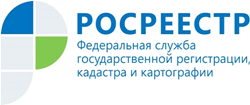 Управление Росреестра по Республике АдыгеяВ Адыгее активизируют работу по наполнению ЕГРНВ Адыгее реализуют «дорожную карту» по наполнению Единого государственного реестра недвижимости (ЕГРН) сведениями об объектах недвижимости. О ходе выполнения проекта информирует Управление Росреестра по Республике Адыгея. Росреестр реализует комплексный план по наполнению ЕГРН полными и точными сведениями, в его развитие ведомство утвердило «дорожные карты» с 74 субъектами РФ. Адыгея входит в число регионов РФ, подключившихся к реализации проекта Росреестра по наполнению ЕГРН необходимыми сведениями.В рамках данной работы планируется усилить взаимодействие региональных команд и федеральных органов власти. В целях реализации данного проекта и подготовки к вступлению в силу закона о выявлении правообладателей ранее учтенных объектов недвижимости, который начнет действовать с 29 июня 2021 года (Закон № 518-ФЗ) в республике регулярно проводятся совещания с администрациями муниципальных образований, УФНС России по Республике Адыгея. Устанавливать собственников недвижимости в Адыгее смогут органы местного самоуправления. Для выявления правообладателей будут использоваться сведения архивов, органов внутренних дел, загсов, налоговых органов и нотариусов.Управление Росреестра Адыгеи отмечает, что на май текущего года в ЕГРН в отношении 919 земельных участков региона отсутствуют сведения о категории земель и 134 – виде разрешенного использования (в т.ч. сведения не установлены или установлены некорректно), что препятствует определению кадастровой стоимости земель с недостающими характеристиками.  Кроме того, на 01 мая в ЕГРН отсутствуют сведения о 18% границ муниципальных образований, 23% границ населенных пунктов, 98% границ территориальных зон. Работа по внесению в ЕГРН информации о границах необходима для качественного управления и распоряжения объектами недвижимости, устранения реестровых ошибок и снижения количества земельных конфликтов.Материал подготовлен Управлением Росреестра по Республике Адыгея-------------------------------------Контакты для СМИ:Пресс-служба Управления Росреестра по Республике Адыгея (8772)56-02-4801_upr@rosreestr.ruwww.rosreestr.gov.ru385000, Майкоп, ул. Краснооктябрьская, д. 44